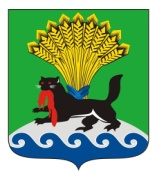 РОССИЙСКАЯ ФЕДЕРАЦИЯИРКУТСКАЯ ОБЛАСТЬИРКУТСКОЕ РАЙОННОЕ МУНИЦИПАЛЬНОЕ ОБРАЗОВАНИЕАДМИНИСТРАЦИЯПОСТАНОВЛЕНИЕот «__10____» ____09_____2019 г.					                №___453____О признании утратившим силу постановления администрации Иркутского районного муниципального образования от 21.12.2018 № 594 «О внесении изменений в постановление администрации Иркутского районного муниципального образования от 12.09.2018 № 421 «Об утверждении положений о мерах поддержки субъектов малого и среднего предпринимательства и организаций, образующих инфраструктуру поддержки субъектов малого и среднего предпринимательства на территории Иркутского районного муниципального образования»Руководствуясь статьями 39, 45, 54 Устава Иркутского районного муниципального образования, администрация Иркутского районного муниципального образования ПОСТАНОВЛЯЕТ:1. Признать утратившим силу постановление администрации Иркутского районного муниципального образования от 21.12.2018  № 594  «О внесении изменений в постановление администрации Иркутского районного муниципального образования от 12.09.2018 № 421 «Об утверждении положений о мерах поддержки субъектов малого и среднего предпринимательства и организаций, образующих инфраструктуру поддержки субъектов малого и среднего предпринимательства на территории Иркутского районного муниципального образования» (далее – Постановление).2.	Отделу по организации делопроизводства и работе с обращениями граждан организационно-контрольного управления администрации Иркутского районного муниципального образования внести в оригинал Постановления, указанного в пункте 1 настоящего постановления информацию о признании правового акта утратившим силу.3. Опубликовать настоящее постановление в газете «Ангарские огни» и разместить на официальном сайте Иркутского районного муниципального образования www.irkraion.ru.Мэр                                                                                                            Л.П. Фролов        Лист согласования  О признании утратившим силу постановления администрации Иркутского районного муниципального образования от 21.12.2018 № 594 «О внесении изменений в постановление администрации Иркутского районного муниципального образования от 12.09.2018 № 421 «Об утверждении положений о мерах поддержки субъектов малого и среднего предпринимательства и организаций, образующих инфраструктуру поддержки субъектов малого и среднего предпринимательства на территории Иркутского районного муниципального образования»ПОДГОТОВИЛ:ВИЗА СОГЛАСОВАНИЯ:Администрацией Иркутского района, в лице начальника правового управления  Ф.И.О., в соответствии с п. 2 ст. 6 ФЗ от 25.12.2008г. № 273-ФЗ «О противодействии коррупции» и подпунктом 3 п.1 ст. 3 ФЗ от 17.07.2009г. №172-ФЗ «Об антикоррупционной экспертизе нормативных правовых актов и проектов нормативных правовых актов» проведена экспертиза согласуемого проекта нормативно-правового акта в целях выявления в нем положений, способствующих созданию условий для проявления коррупции.       ЗАКЛЮЧЕНИЕ:       В согласуемом проекте нормативно-правового акта не выявлены положения, способствующие созданию условий для проявления коррупции.«__»_________ 20__ г.                                                                                        А.В. Янковская        СПИСОК РАССЫЛКИ:Экономическое управление – 1экз.Начальник экономического  управления«___»_________2019г.                    А.В. ОрловаПервый заместитель Мэра района «___»_________2019г.                И.В. ЖукЗаместитель Мэра района –руководитель аппарата«___»_________2019г.   П.Н. НовосельцевНачальник правового управления«___»_________2019г.                А.В. ЯнковскаяНачальник ОКУ«___»_________2019г.                С.В.Базикова